Урок атома1 октября в лаборатории «Точки роста» состоялся «Урок атома». Обучающиеся 8-9 классов приняли участие в виртуальных экскурсиях по Обнинской АЭС, по Институту ядерной физики, работали в группах над проблемными вопросами, проводили эксперимент, составляли лэпбук. Ученики получили новое представление об атоме, атомной энергии. Обучающиеся были впечатлены опытом по притяжению молекул вещества.Просмотренные фильмы предоставили ученикам уникальную возможность побывать на атомном реакторе, в лабораториях института, вызвали позитивный эмоциональный отклик.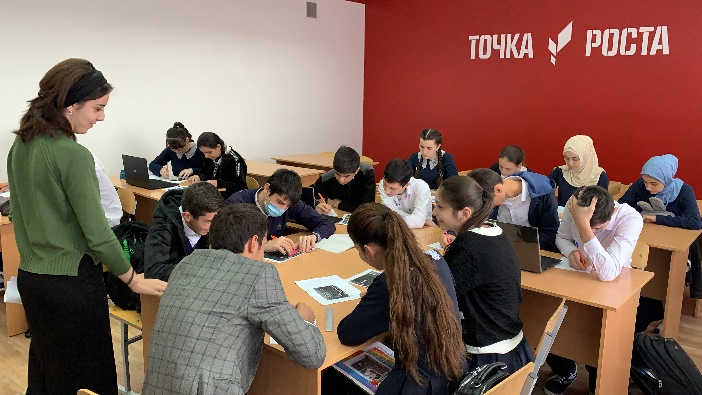 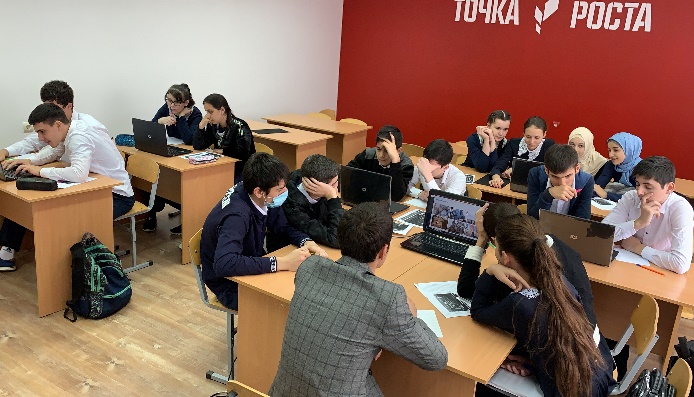 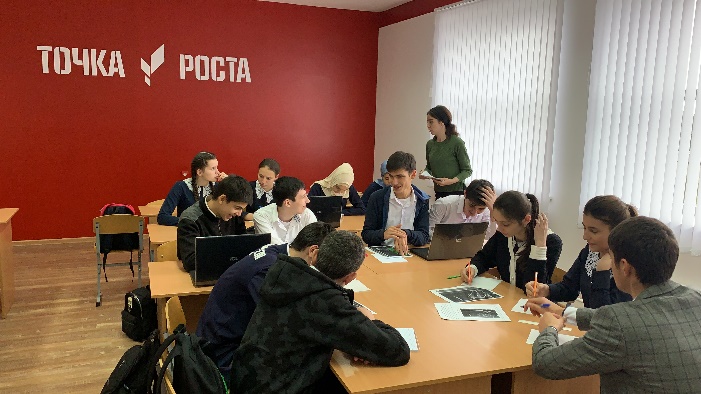 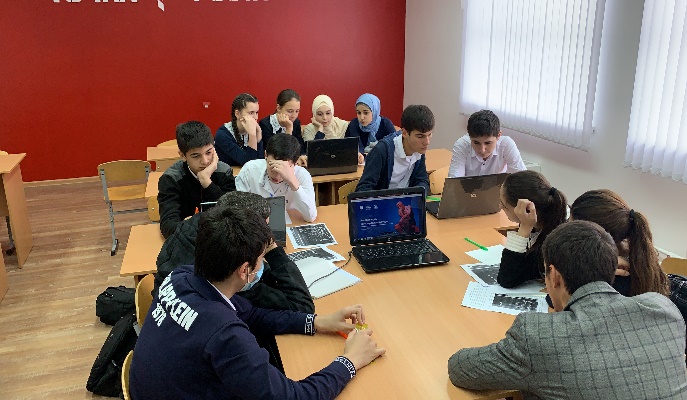 